РЕШЕНИЕ № 838комиссии по рассмотрению споров о результатахопределения кадастровой стоимости30.09.2020             	                                                                                    г. СмоленскКомиссия в составе:Председательствующий: заместитель начальника Департамента имущественных и земельных отношений Смоленской области Сергей Николаевич Шевцов.Секретарь комиссии: главный специалист-эксперт отдела учета областного имущества Департамента имущественных и земельных отношений Смоленской области Киселева Ольга Викторовна.Члены комиссии: заместитель руководителя Управления Федеральной службы государственной регистрации, кадастра и картографии по Смоленской области, заместитель председателя комиссии Ольга Владимировна Нахаева, член Ассоциации саморегулируемой организации «Национальная коллегия специалистов-оценщиков» Галина Ивановна Ковалева, член Аппарата Уполномоченного по защите прав предпринимателей в Смоленской области Светлана Сергеевна Синиченкова, член Ассоциации саморегулируемой организации «Национальная коллегия специалистов - оценщиков» Андрей Николаевич Рогулин, член Ассоциации «Межрегиональный союз оценщиков» Татьяна Владимировна Тарасенкова.На заседании, проведенном 30.09.2020, комиссия рассмотрела заявление, поступившее 11.09.2020 от Новодугинского районного потребительского общества (ОГРН: 1026700883076, адрес: 215240, Смоленская область, Новодугинский район, с. Новодугино, ул. Моисеенко, д. 14) об оспаривании результата определения кадастровой стоимости объекта недвижимости - здания магазина № 2 площадью 222,5 кв. метров с кадастровым номером 67:13:0450101:623, расположенного по адресу: Смоленская область, Новодугинский район, Днепровское сельское поселение, с. Днепровское, ул. Б. Советская, д. 28 (далее – объект).Заявление подано на основании статьи 22 Федерального закона от 03.07.2016       № 237-ФЗ «О государственной кадастровой оценке». В голосовании приняли участие: С.Н. Шевцов, О.В. Нахаева,                    С.С. Синиченкова, Г.И. Ковалева, А.Н. Рогулин.Т.В. Тарасенкова заявила самоотвод.По итогам голосования «за» проголосовало 5 человек, «против» - 0.Нарушения требований статьи 11 Закона об оценочной деятельности и требований к составлению, и к содержанию отчета об оценке, и требований к информации, используемой в отчете об оценке, а также требований к проведению оценки недвижимости, установленных федеральными стандартами оценки не выявлены.Решили: определить кадастровую стоимость объекта недвижимости в размере его рыночной стоимости, указанной в отчете об оценке рыночной стоимости от 06.08.2020 № С1012-12/КН-20, составленном ООО «ГосСтандартОценка», по состоянию на 01.01.2018 в размере 944 456 (Девятьсот сорок четыре тысячи четыреста пятьдесят шесть) рублей.Председательствующий				                                         С.Н. Шевцов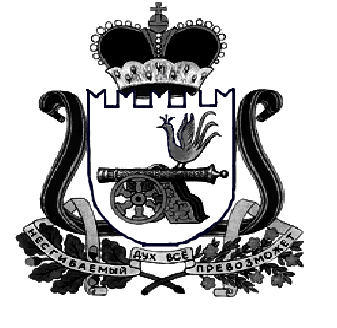 ДЕПАРТАМЕНТ  имущественных   и  земельных   Отношений  Смоленской области 214008, г. Смоленск, пл. Ленина, д. 1E-mail:  depim@admin-smolensk.ruТел.: (4812) 29-10-41 (4812) 29-27-04Тел./факс: (4812) 32-67-22, (4812) 29-27-21__________________№ ____________________на № ______________ от ____________________